Тутаевский муниципальный районПаспорт инвестиционной площадки № 3Рисунок №1. Общий план месторасположения.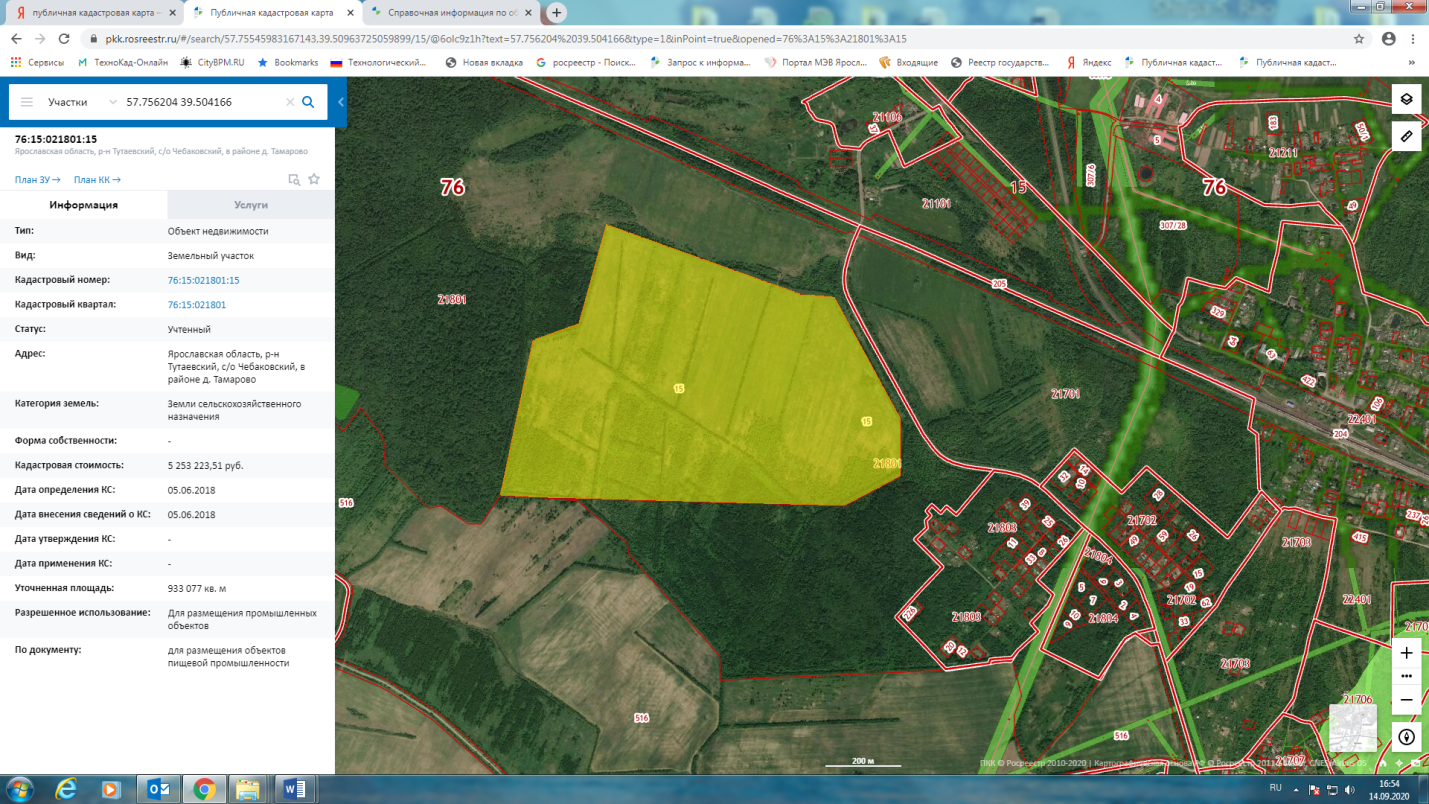 АтрибутЗначениеОбщая информацияОбщая информацияНазвание площадкиРезерв территории для производственныхцелей у пос. ЧебаковоПоселение/городской округТутаевский район, Чебаковское с/пМесторасположение/адрес площадкипос. Чебаково, пос. НикульскоеОбщая площадь, га93,3 гаВозможность увеличения площадки (на га)Имеется до 25 гаФорма собственности на землюГосударственная собственностьСобственник земельного участка, контактная информацияАдминистрация Тутаевского муниципального района; Контакты: Департамент муниципального имущества Администрации ТМР:Израйлева Александра Вадимовна - Заместитель Главы Администрации ТМР по имущественным вопросам - директор Департамента муниципального имущества(48533) 70080;Управление экономического развития и инвестиционной политики Администрации ТМР:Никонычева Светлана Николаевна – начальник управления экономического развития и инвестиционной политика Администрации ТМР, (48533) 20706Государственный орган исполнительной власти или орган местного самоуправления, уполномоченный на распоряжение  земельными участками, находящимися в государственной собственностиДепартамент муниципального имущества Администрации ТМРКатегория земель (вид разрешенного использования)Земли сельскохозяйственного назначения. Вид разрешенного использования: для размещения объектов пищевой промышленностиСпособ предоставления (возможные варианты)АрендаКадастровый номер 76:15:021801:15Кадастровая стоимость земли (рублей за кв.м.)УдаленностьУдаленностьРасстояние до г. Ярославля, км.36 кмРасстояние до г. Москвы, км.310 кмРасстояние до аэропорта Туношна, км.59 кмРасстояние до узловой ж/д станции, км.До ж/д станции г. Ярославль 39 кмРасстояние до Ярославского речного порта, км.До Ярославского речного порта 43 кмУдаленность от крупнейших автодорог (автомагистралей), км.До автомагистрали Москва – Холмогоры 40 кмРасстояние до ж/д ветки, км.Расстояние до ж/д станции, км.До ближайшей станции 1 кмРасстояние до соседних предприятий и организаций, км. До 20 кмРасстояние до жилой застройки, км.До 1 кмИнженерная инфраструктураИнженерная инфраструктураЭлектроэнергия:- свободная мощность (кВт)- техническая возможность подачи (кВт)- удалённость от точки подключения (км)Линия электропередачи в 440м.Газоснабжение:- свободная мощность (м3/год)- техническая возможность подачи (м3/год)- удалённость от точки подключения (км)Техническая возможность отсутствует.Водоснабжение:- свободная мощность (м3/сут)- техническая возможность подачи (м3/сут)- удалённость от точки подключения (км)НетВодоотведение:- свободная мощность (м3/сут)- техническая возможность подачи (м3/сут)- удалённость от точки подключения (км)Нет Ливневая канализация:Наличие/возможность сброса на рельеф/удалённость от водоёмов (км)НетОрганизация автомобильных съездов: техническая возможность, условия примыканияДаТелекоммуникации:наличие/удаленность до точки подключения (км)Техническая возможность отсутствует. Планируется прокладка волокнисто-оптического кабеля связи п. Чебаково.Охранные зоны, особо охраняемые территории, скотомогильники, кладбища, сады: наличие\удаленность в км.Охранные зоны не установленыДополнительные сведенияДополнительные сведенияПредложения по использованию площадкиДля производственных целей Примечания Фотографические материалы.Рисунок №1. Общий план месторасположения участка.